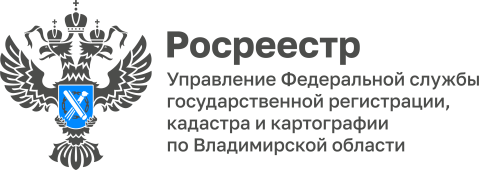 ПРЕСС-РЕЛИЗУправление Росреестра по Владимирской области информирует о необходимых требованиях к подготовке межевых и технических плановУправление Росреестра по Владимирской области (Управление) сообщает, что в соответствии со статьей 22 Федерального закона от 13.07.2015 № 218-ФЗ «О государственной регистрации недвижимости» (Закон о регистрации) установлены требования к межевому плану.Межевой план представляет собой документ, который составлен на основе кадастрового плана соответствующей территории или выписки из Единого государственного реестра недвижимости (ЕГРН) о соответствующем земельном участке. В нем воспроизведены определенные сведения, внесенные в ЕГРН, и указаны сведения об образуемом земельном участке или земельных участках, либо о части или частях земельного участка, либо новые, необходимые для внесения в ЕГРН, сведения о земельном участке или земельных участках, в том числе в целях исправления указанной в части 3 статьи 61 Закона о регистрации ошибки в описании местоположения границ земельного участка.В случае если местоположение границ земельных участков подлежит обязательному согласованию, то межевой план должен содержать сведения о проведении такого согласования.Межевой план подготавливается в форме электронного документа и подписывается усиленной квалифицированной электронной подписью кадастрового инженера, подготовившего план. В отдельных случаях межевой план может быть подготовлен в форме документа на бумажном носителе, заверенного подписью и печатью кадастрового инженера, подготовившего план. Форма и состав сведений межевого плана, требования к его подготовке, а также требования к точности и методам определения координат характерных точек границ земельного участка устанавливаются органом нормативно-правового регулирования.Управление информирует, что в целях реализации положений пункта 14 требований к подготовке межевого плана и составу содержащихся в нем сведений, актуализированы и утверждены следующие XML-схемы: XML-схема, используемая для формирования межевого плана в форме электронного документа (приказ Росреестра от 06.09.2023 № П/0348); XML-схема, используемая для формирования технического плана здания, сооружения, объекта незавершенного строительства, помещения, машино-места, единого недвижимого комплекса, в форме электронного документа (приказ Росреестра от 06.09.2023 № П/0347); XML-схема, используемая для формирования акта обследования, подтверждающего прекращение существования объекта недвижимости, в форме электронного документа (приказ Росреестра от 06.09.2023 № П/0346). Указанные XML-схемы размещены на официальном сайте Росреестра в разделе «Деятельность» (подраздел «Государственные услуги и функции», рубрика «Ведение ЕГРН», подрубрика «XML-схемы») по адресу: https://rosreestr.gov.ru/activity/okazanie-gosudarstvennykh-uslug/vedenie-egrn/xmlskhemy/. XML-схемы вступают в действие по истечении двух месяцев со дня размещения их на Сайте. Дата вступления в действие XML-схем - 08.11.2023. Обращаем внимание, что установлен переходный период действия и использования новых и предыдущих версий XML-схем. Срок действия переходного периода до 01.01.2024.Управление также напоминает, что наблюдение за соблюдением обязательных требований к подготовке межевых и технических планов осуществляется сотрудниками Управления без взаимодействия с юридическими и физическими лицами, исключительно в рамках взаимодействия с государственными регистраторами прав при проведении правовой экспертизы документов, представленных для осуществления государственного кадастрового учета. «В связи с внесенными в 2022 году изменениями в требования по подготовке межевых и технических планов в части установления возможности использования спутниковых дифференциальных геодезических сетей и отдельных базовых станций при проведении геодезических измерений в ходе кадастровых работ, а также получения значений координат геодезических пунктов в федеральном фонде пространственных данных, сведения о получении информации о пунктах и использованном оборудовании также вносятся в разделы межевых и технических планов», - подчеркивает генеральный директор «Центра технической инвентаризации» Владимирской области Илья Сурков.Руководитель Управления Алексей Сарыгин напоминает: «Соблюдение установленных обязательных требований к подготовке межевых и технических планов способствует сокращению количества внесенных недостоверных сведений и наполнению ЕГРН полными и точными данными».Материал подготовлен Управлением Росреестра по Владимирской областиКонтакты для СМИУправление Росреестра по Владимирской областиг. Владимир, ул. Офицерская, д. 33-аОтдел организации, мониторинга и контроля(4922) 45-08-29,  (4922) 45-08-26